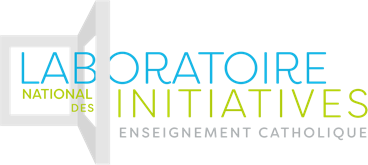 AUTORISATION DE REPRODUCTION ET DE DIFFUSION DE L’IMAGE/VOIX D’UN MAJEURPREAMBULE -Dans le cadre de….. (désignation sommaire du projet pédagogique, indication du nom et de l’adresse de l’établissement, titre de l’œuvre éventuellement, etc).
L’œuvre audiovisuelle ainsi réalisée sera mise à disposition (supprimer les exploitations  non retenues insérer celles non listées ci-après) :- 	des classes des élèves enregistrées pour un usage collectif, -	des classes de l’établissement (nom)  pour un usage collectif -	des acteurs institutionnels de l’Enseignement catholique (les lister  ex :  Sgec, établissements catholiques d’enseignement, instituts de formations des maîtres) Et pourra être utilisée dans le cadre de manifestations (réunions, salons ou rencontres d'orientation, etc) organisées par ces acteurs institutionnels.Les photos des participants à ce tournage, celles extraites de l’œuvre audiovisuelle ainsi que les phrases prononcées par ces derniers à cette occasion pourront être reprises sur tout support de communication (affichettes, flyers ou encarts, presse). Elle pourra faire l’objet d’une diffusion en ligne dans le monde entier (internet), sur l’extranet et l’intranet du laboratoire (précisez les sites).Elle pourra …… (précisez les autres supports d’exploitations) ;Les prises de vue et le montage de l’œuvre audiovisuelle seront réalisés (nom du prestataire), le (indiquer la ou les dates) au sein de  (nom du lieu où sera réalisé le tournage).Le bénéficiaire de l’enregistrement exercera l’intégralité des droits d’exploitation attachés à cette œuvre. Cette dernière demeurera sa propriété exclusive.  Le bénéficiaire de l’enregistrement s’interdit expressément de céder les présentes autorisations à un tiers. Il s’interdit également de procéder à une exploitation illicite, ou non prévue ci-avant, de l’enregistrement de l’image et/ou de la voix du mineur susceptible de porter atteinte à sa dignité, sa réputation ou à sa vie privée et toute autre exploitation préjudiciable selon les lois et règlements en vigueur.EU EGARD À CE QUI PRECEDE, Vu le Code civil, en particulier son article 9, sur le respect de la vie privée,Vu le Code de la propriété intellectuelle,	Je, soussigné(e)Nom 			…………………………………………Prénom	…...…………………………………….Date de naissance 	…………………………………………Demeurant 	…………………………………………Reconnais être informé(e) et accepte être filmé(e) et photographié(e) de quelque manière que ce soit et à tout moment lors de sa participation au tournage ci-avant évoqué.2- reconnais et accepte que l’œuvre audiovisuelle, les photos prises lors du tournage ou tirées à partir de cette oeuvre, dans laquelle l’image j’apparais ainsi que mes propos soient diffusés et exploités par le laboratoire national des initiatives et les laboratoires et observatoires locaux affiliés dans les conditions évoquées dans le préambule.3- reconnais que cette autorisation est donnée sans limitation du nombre des reproductions et/ou représentations de mes images et/ou de mes propos enregistrés dans l’œuvre audiovisuelle. Cette autorisation vaut également pour l’utilisation de photos prises lors du tournage ou le tirage de photographies à partir de l’œuvre audiovisuelle. 4- accepte que les photographies et l’œuvre audiovisuelle puissent être recadrés et montés d’une façon différente de celle de la prise de vue initiale.5- reconnais d’ores et déjà être informé et accepté que la décision de diffuser et d’exploiter ou non mon image ainsi que  mes propos sera  laissée à la discrétion du laboratoire national des initiatives et les laboratoires et observatoires locaux affiliés qui ne prennent à mon égard aucun engagement d’exploitation de tout ou partie des images de l’œuvre audiovisuelle, des photos prises lors du tournage et/ou tirées à partir de l’œuvre audiovisuelle et/ou de mes propos.6 – reconnais que la présente autorisation est consentie à titre gratuit. Je renonce donc à réclamer au laboratoire national des initiatives et les laboratoires et observatoires locaux affiliés toute forme de rétribution, rémunération ou indemnité quelconque notamment en contrepartie de l’exploitation envisagée, dans la présente autorisation, de l’image et/ou des propos enregistrés dans l’œuvre audiovisuelle. Cette acceptation expresse est définitive et exclut toute demande de rémunération ultérieure.7 - suis informé(e) de la difficulté, voire l’impossibilité, de contrôler, compte-tenu de la mise en ligne de l’œuvre audiovisuelle, des photos prises lors du tournage ou tirées à partir de l’œuvre audiovisuelle sur le réseau internet, l’utilisation qui pourrait être faite par les utilisateurs de l’interne de l’œuvre audiovisuelle et par extension, des images de ma personne et de mes propos. Nous savons néanmoins que le laboratoire national des initiatives et les laboratoires et observatoires locaux affiliés feront les meilleurs efforts pour empêcher des utilisations frauduleuses de l’œuvre audiovisuelle qui seraient faites par des tiers. Cette obligation étant de moyens, j’accepte donc le risque lié à la mise en ligne de l’œuvre audiovisuelle, des photos prises lors du tournage ou tirées à partir de cette œuvre contenant des images de ma personne ainsi que de mes propos. Le laboratoire national des initiatives et les laboratoires et observatoires locaux affiliés m’ informeront des atteintes à ces droits dont elle aurait connaissance. Ceci est une obligation des moyens au sens de la jurisprudence. - accorde la présente autorisation pour une durée de 10 ans à moins que je ne décide d’y mettre fin en adressant un courrier recommandé avec avis de réception àLaboratoire National des Initiatives – 2, rue Chaintron – 92120 Montrouge. Compte tenu des coûts de production et d’exploitation du projet évoqué dans le préambule, je m’engage néanmoins à ne pas demander le retrait de cette autorisation pendant les 5 ans suivant la fin de l’enregistrement.8- suis informé(e) que l’image de ma personne ainsi que toute donnée pouvant m’identifier de façon directe ou indirecte contenue dans l’œuvre audiovisuelle, les photos prises lors du tournage ou tirées à partir de l’oeuvre, relèvent des données à caractère personnel me concernant. Conformément à la loi n°78-17 du 6 janvier 1978 relative à l’informatique, aux fichiers et aux libertés, telle que modifiée le 1er juin 2019, le cas échéant mise à jour, ainsi que le règlement (UE) 2016/679 du Parlement européen et du Conseil du 27 avril 2016 relatif à la protection des personnes physiques à l'égard du traitement des données à caractère personnel et à la libre circulation de ces données, nous sommes informés disposer de droits d’accès, de rectification, d’opposition et d’effacement de mes  données personnelles ainsi que de limitation au traitement de ces données dans les conditions et limites prévues par le règlement général sur la protection des données sus évoqué en adressant un courrier recommandé avec accusé de réception àLaboratoire National des Initiatives 2, rue Chaintron92120 Montrougeou en adressant une réclamation à la CNILFait en triple exemplaire à leSignature précédée de la mention « lu et approuvé »